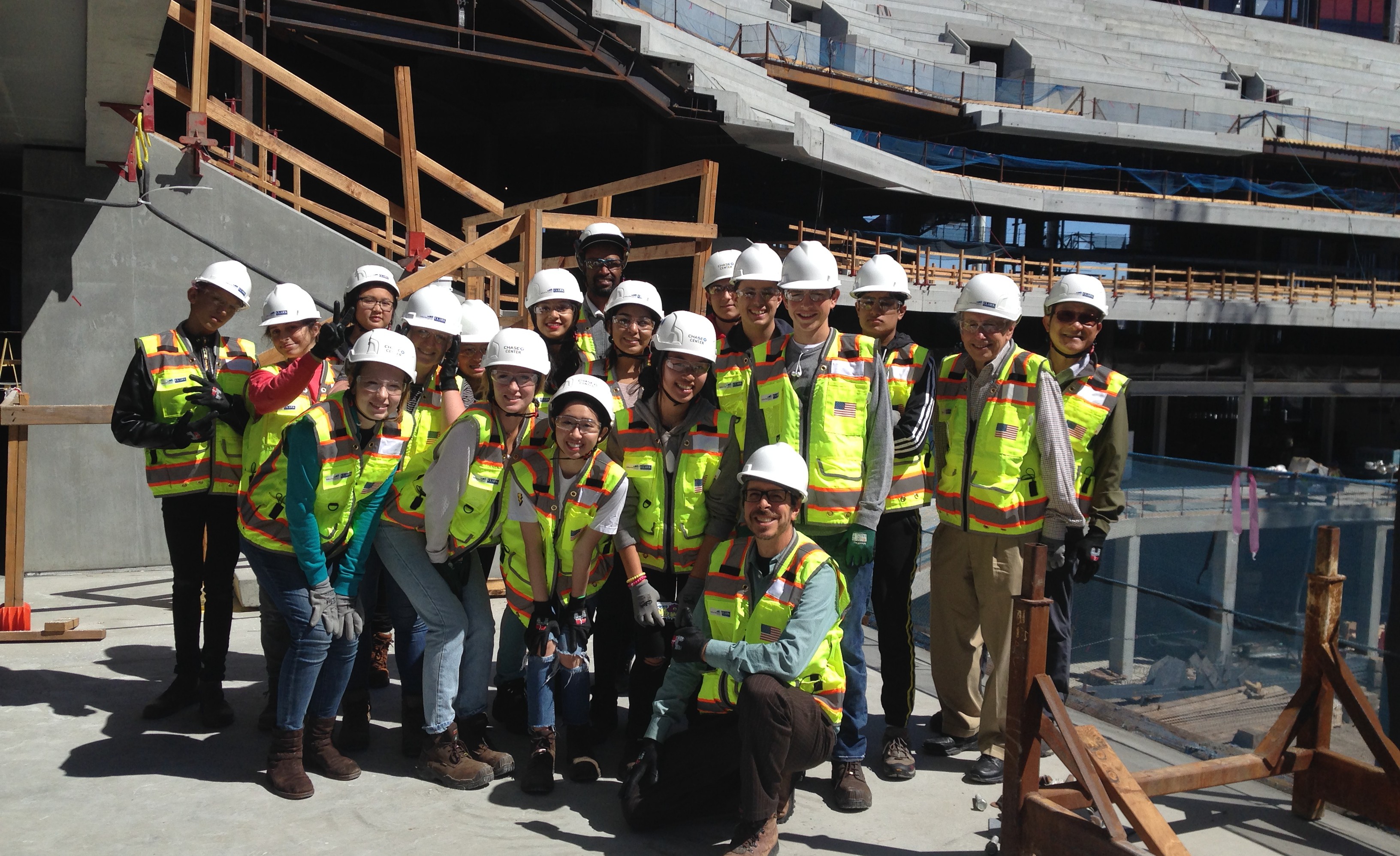 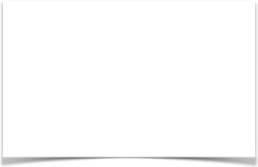 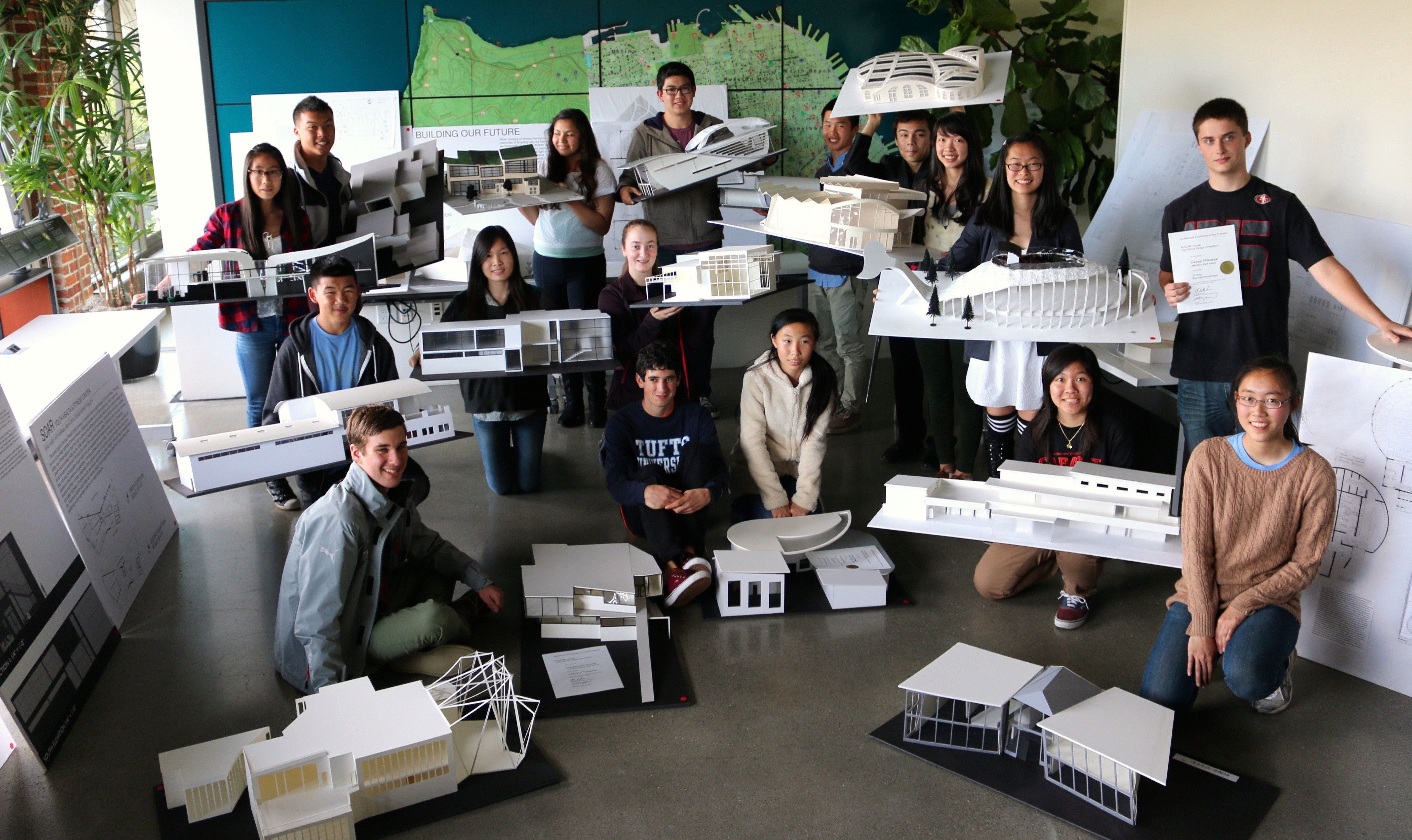 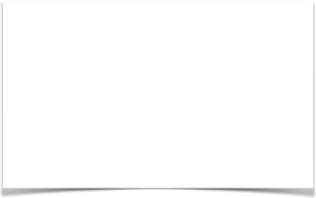 Become a MentorThe Architectural Foundation of San Francisco, in cooperation with the City of Antioch and AIA East Bay Chapter, is asking you to help  ensure equity and inclusion of access to high quality and enriching summer educational opportunities for youth in need for 5 weeks - from July 26 - August 27  In-depth interactions with a professional can have a tremendous impact on the trajectory of a young, aspiring designer. Volunteer mentors with the Architectural Foundation of San Francisco offer a critical window through which a teenager glimpses a potential future and visualizes him or herself in it. Through 1-on-1 mentoring, participants gain a deep and broad perspective on what the professional world is truly like, and some insights on how to get there.To serve as a Mentor, please go to https://www.afsf.org/get-involved/   or contact alan@afsf.org  